COUNTY OF ALAMEDAADDENDUM No. 1toRFQ No. 902174forVEHICLE UPFITTING FABRICATION SERVICESAlameda County is committed to reducing environmental impacts across our entire supply chain. 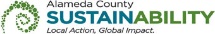 If printing this document, please print only what you need, print double-sided, and use recycled-content paper.The following Section has been modified or revised as shown below.  Changes made to the original RFQ document are in bold print and highlighted, and deletions made have a strikethrough.Pages 5-8 of the RFQ, Section D (Specific Requirements), is revised as follows:  D.	SPECIFIC REQUIREMENTSContractor must provide vehicle upfitting fabrication services, including, but not limited to, installation and configuration of the listed parts under the following vehicle categories:Full Patrol Vehicle Install on a Dodge Charger:Full Patrol Vehicle Install on a Ford Explorer:Undercover Vehicle Install on a Chevrolet Impala or Chevrolet Malibu:Undercover Vehicle Install on a Dodge Charger:Undercover Vehicle Install on a Ford Taurus or Ford Fusion:The County shall be responsible for the pick-up and drop-off of all vehicles at the Contractor’s facility.Contractor must complete installations within seven (7) calendar days of drop-off at Contractor’s facility.This RFQ Addendum has been electronically issued to potential bidders via e-mail.  E-mail addresses used are those in the County’s Small Local Emerging Business (SLEB) Vendor Database or from other sources.  If you have registered or are certified as a SLEB, please ensure that the complete and accurate e-mail address is noted and kept updated in the SLEB Vendor Database.  This RFQ Addendum will also be posted on the GSA Contracting Opportunities website located at Alameda County Current Contracting Opportunities.ManufacturerPart #DescriptionQuantityFederal SignalSSP3000BFederal Signal Siren Controller1Federal SignalRUMBLER-3Rumbler from Vision1Federal SignalFEDRBCHGR15SRumbler Bracket Charger1Gamber Johnson7170-0137-03Charger Police Console w/Cup Holder1WhelanTARVALR445CAL1844 Inch Light Bar Quick1Blue Sea7700New Blue Sea Solenoid1Federal SignalES100CSiren Speaker1D&R Electronics932-0014ACharger Trunk Mount Door A1D&R Electronics932-0014BCharger Trunk Mount Door  1Federal SignalFEDESBEXP07Utility Spkr Brkt1SetinaSETBK2007CGR15PCharger Pushbumper1SetinaFK0400CGR15Fender Wraps 2015 Dodge1SetinaSETPK1126CGR11Charger Partition1SetinaWK0594CGR11Set of Window Bars Dodge1Blue Sea5028Blue Sea Fuse Block 6 Circuit with Cover1HavisHAVCEB40SSP1PControl Head Bracket for Federal1HavisHAVCUSB1Dual USB1HavisHAVCLP3PS1Havis 3-Port Plug Outlet with SW Notch1GetacVH51ZDKABQBSGetac Kit from Saitech Inc1HintTM-5502-UNIBHint Mount w/KM-5030 and AP-UNIV1SetinaSETGK10301S1UHKGun Mount Setina1MotorolaM25URS9PW1APX6500 7/800mhz Complete Radio Kit1SetinaQT0565ITU12Setina Plastic Prisoner Seat1MotorolaEFBAD-5MPLNew Undercover Glassmount Antenna1SetinaDK0100CGR11Door Panel Security Cover2AxonNAAxon Signal Vehicle1ManufacturerPart #DescriptionQuantityGamber Johnson7170-0734-00Console/Dual Cup Holder, Radio Slot1Blue Sea7700New Blue Sea Solenoid1Blue Sea502612-Slot Fuse Block with Ground Post1Blue Sea50256-Slot Fuse Block with Ground1Kussmaul091-219-5USB Dual Port 4.8A 12V/24V1WhelenTARLF18ESLEDMap Light1WhelenGB2DEDEWhelen Legacy Lightbar with Mounting Kit1Havis or TroyC-TTP-INUT-4Rear Equipment Tray 20-21 Ford Intercept1Havis or TroyC-TTP-INUT-1201Rear Cargo Plate Ford Utility1Setina or TroyWK0040ITU20Explorer Rear Window Barrier1WhelenVTX609JVertex Red/Blu J2Blue Sea7720Fuse Block1SetinaPK0123ITU202NDExplorer Rear Partition1SetinaQK2121ITU20Explorer Rear Transport Seat1WhelenHowler SirenHowler Siren Two Speakers Optional Mount1SetinaWK0514ITU20HExplorer Window Barrier1SetinaSETGK10301S1UHKGun Mount Setina1GetacVH51ZDKABQBSGetac Kit from Saitech Inc1MotorolaM25URS9PW1APX6500 7/800mhz Complete Radio Kit1SetinaBK2019ITU20Explorer Push Bar with ION R/B Lights1SetinaFK0400ITU20Patrol Explorer Fender Wraps1SetinaQK0634CGR11Prisoner Plastic Seat1MotorolaEFBAD-5MPLNew Undercover Glassmount Antenna1SetinaDK0100ITU12Door Panel Security Cover2WhelenBETA112RBeta Siren Series1HintTM-5502-UNIBHint Mount w/KM-5030 and AP-UNIV1AxonNAAxon Signal Vehicle1ManufacturerPart #DescriptionQuantityFederal SignalES100100 Watt Siren Speaker1Federal SignalTARESBUUniversal Siren Speaker Bracket1MotorolaM25URS9PW1APX6500 7/800mhz Complete Radio Kit1Gardner Bender5586On Off On Toggle Switch2WhelenWHEBETA112RWhelen PA Siren1MotorolaEFBAD-5MPLNew Undercover Glassmount Antenna1WhelenWHEIONK1BIon/Duo/Trio Bracket2GunVaultGV1000C-STDGunsafe1WhelenTLI2JIonTseries Thin2WhelenI2JWhelen Duo4Gardner BenderGSW-22Momentary Contact Push-Button Switch1ManufacturerPart #DescriptionQuantityFederal SignalFEDES100CSiren Speaker1Federal SignalFEDESBEXP07Utility Spkr Brkt1WhelenWHEBETA112RWhelen PA Siren1MotorolaEFBAD-5MPLNew Undercover Glassmount Antenna1WhelenWHEIONCIon Clear2Gardner BenderK/F14-220Rocker Switch2GunVaultGV1000SGun Safe1WhelenWATIONRIon Red1WhelenWHE12JRed/Blue Duo5MotorolaM25URS9PW1APX6500 7/800mhz Complete Radio Kit1ManufacturerPart #DescriptionQuantityFederal SignalES100100 Watt Siren Speaker1Federal SignalTARESBUUniversal Siren Speaker Bracket1MotorolaM25URS9PW1APX6500 7/800mhz Complete Radio Kit1Gardner Bender5586On Off On Toggle Switch2WhelenWHEBETA112RWhelen PA Siren1MotorolaEFBAD-5MPLNew Undercover Glassmount Antenna1WhelenWHEIONK1BIon/Duo/Trio Bracket2GunVaultGV1000C-STDGun Safe1WhelenTLI2JIonTseries Thin2Gardner BenderGSW-22Momentary Contact Push-Button Switch1WhelenWHE12JRed/Blue Duo4